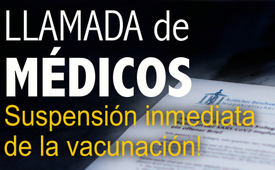 Médicos piden a sus colegas que suspendan inmediatamente la vacunación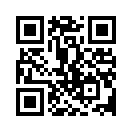 ¡En una carta abierta, colegas médicos y científicos independientes hacen un llamamiento a todos los médicos para que pongan fin inmediatamente a la vacunación corona! Dan fe de que la población corre un gran peligro e instan a sus colegas a poner fin a este comportamiento ¡no administrando ni aceptando estas sustancias!En agosto de 2023, la "Asociación Profesional Médica Juramento Hipocrático" publicó una carta dirigida a todos los colegas médicos: "Llamamiento a los colegas médicos para poner fin a las vacunaciones contra el SARS-CoV-2 - una carta abierta".

En ella, los autores instan a sus colegas a "escuchar las diferentes opiniones científicas y exigir a las autoridades públicas y a los políticos que lleven a cabo encuestas, investigaciones y pruebas precisas mediante una investigación independiente de intereses."

En esta carta, el término habitual ARNm se denomina "modARN". Para explicarlo: las secciones de ADN se transcriben constantemente en ARNm en el núcleo celular de forma natural. Estas transcripciones se utilizan como codificación para la producción de hormonas o enzimas, por ejemplo: Los autores de la carta se refieren correctamente al ARNm creado artificial o genéticamente como modARN. El modARN es ajeno al organismo y está contenido en las vacunas corona de ARNm.

Utilizando documentación razonada con 11 puntos de argumentación, explicaron a sus colegas los graves problemas y consecuencias de las vacunas modRNA y, al mismo tiempo, les instaron a abstenerse de vacunar a toda costa.

Punto 1 explica que la planificación del uso de vacunas modRNA viene de lejos y que ya fue anunciada por la canciller Angela Merkel en la Cumbre Mundial de la Salud de Berlín en 2018 e impulsada por Bill Gates a través de la colaboración con la empresa alemana Curevac. La pandemia de Covid-19 no fue más que un conveniente golpe de suerte en esta planificación política para eludir la normativa vigente, según los colegas independientes de la asociación profesional.

El punto 2 aborda el hecho de que el gobierno alemán ya era consciente, a partir de un proyecto de investigación específico, de que la tecnología modRNA no era lo suficientemente segura, ya que no cumplía las condiciones farmacéuticas básicas esenciales. También se recuerda a los colegas que no es posible controlar "en qué lugar del cuerpo se produce la dosis final de una sustancia con un efecto finalmente tóxico y durante qué periodo de tiempo, lo que puede desencadenar inflamaciones y reacciones autoinmunes en vasos, órganos, nervios y cerebro."

En el punto 6 se pide, entre otras cosas, que se investigue sistemáticamente el llamativo aumento de las muertes inesperadas desde el primer trimestre de 2021. Además, se informa a los colegas de la fuerte correlación entre el inicio de los programas de vacunación y el descenso de la fertilidad inmediatamente nueve meses después del inicio de dichos programas. El llamamiento de los médicos se refiere a las investigaciones según las cuales se han detectado proteínas tóxicas de espigas recombinantes en testículos, ovarios, endometrio y en la placenta y el cordón umbilical de un mortinato.

En el punto 10 de la documentación se advierte alarmantemente a los colegas médicos de los inaceptables efectos secundarios de las "novedosas intervenciones preventivas de ingeniería genética con modRNA, falsa y eufemísticamente llamadas "vacunaciones"". Así como además en el punto 11 que los efectos secundarios graves y las muertes asociadas a las vacunaciones desde diciembre de 2022 hasta la fecha son más de tres veces superiores a los de todas las demás vacunaciones juntas.

Por último, pero no por ello menos importante, la asociación médica exige urgentemente que se evite la generalización de la tecnología de la plataforma modRNA para otras vacunas. En términos muy sencillos: ninguna otra vacuna debe convertirse en una vacuna de ARNm. La asociación médica incluso asume firmemente que la pandemia de Covid-19 se utilizó para reducir los umbrales de inhibición para la autorización de las tecnologías de ARNm y aumentar la aceptación entre los médicos y la población. Se argumenta que esto "debe tener principalmente razones económicas y políticas, que deberían ser obvias después de lo que se ha dicho" y que se supone "que esta tecnología se va a extender ahora a las vacunas y enfermedades existentes, de modo que las vacunaciones estándar como las de la gripe, el sarampión, la varicela, las paperas, etc. se van a realizar en el futuro con la nueva plataforma de ARNm para crear una nueva expansión de mercado económicamente lucrativa en la que Alemania pueda volver a liderar el mercado internacional a través de sus empresas con sede aquí".

Pero aunque esta carta abierta se envió a casi todos los médicos, según un empleado de la asociación profesional médica, muchos colegas simplemente siguen vacunando ignorantemente, según la indignada colega. - ¿Realmente tienen que morir pacientes o incluso familiares en sus manos, como testificó un médico de cabecera, antes de que puedan responder a los consejos sinceros y de corazón de sus colegas experimentados?

Este médico informó: "Durante nuestra formación, no aprendimos nada sobre cómo documentar daños por vacunas ni dónde presentarlas... Las dosis de vacunas se entregaban en mi consulta sin prospecto y las vacunas se administraban sin más preguntas". ...Hasta que el propio médico tuvo que pasar por una dolorosa experiencia: uno de sus jóvenes pacientes murió a causa de la vacuna contra el sarampión que él le había administrado previamente. Desde este trágico incidente, ¡el médico ya no vacuna en su consulta! Aunque, como él mismo reconoce, esto significa que ha perdido una importante fuente de ingresos: "Al principio me dolió mucho. Me pagaban tanto dinero por las vacunas que ni siquiera sabía qué hacer con él...", dice el médico. Ahora ya no puede conciliar con su conciencia el hecho de exponer vidas humanas a vacunas dudosas.

Como a su consulta también acuden actualmente pacientes con lesiones causadas por la vacunación contra el coronavirus, el médico documenta y notifica estos casos y envía siempre una copia al médico tratante del paciente. ¡No deben eludir su responsabilidad! Sin embargo, tiene la sensación de que le están tomando el pelo, ya que nunca recibe un acuse de recibo del Instituto Robert Koch responsable, y mucho menos una notificación de que se está tramitando el caso recibido.

El equipo independiente de colegas y científicos concluye su llamamiento con la siguiente declaración: "Esto se hará a expensas de la salud y la seguridad de la población y es éticamente inaceptable, porque precisamente para la autorización de vacunas, que se utilizan en personas sanas, deben aplicarse mayores directrices de seguridad de acuerdo con las normas médicas vigentes. Este hecho ha permanecido aparentemente oculto al legislador y está siendo ocultado por el ejecutivo. Cabe suponer que sólo la presión de los usuarios, es decir, los médicos, y de los afectados, es decir, los pacientes, hará que se corrija el rumbo político."

Además, se hace un llamamiento a todos los afectados: "- médicos, profesionales de la salud, investigadores, científicos y ciudadanos - para que pongan fin a este comportamiento dejando de administrar estas sustancias, dejando de aceptarlas e investigando urgentemente los peligros potenciales correspondientes."

Al difundir la carta abierta a todos los médicos, nadie podrá decir que no conocía los peligros. Poner el bienestar de las personas por encima de cualquier beneficio personal, como la riqueza, debe marcar un ejemplo. Los vacunadores también deben darse cuenta de que esto bien podría quitárseles mañana. Los políticos podrían dejar caer inesperadamente a los médicos y exigirles responsabilidades debido a la avalancha cada vez mayor de perjudicados.de abu./avr.Fuentes:Öffentliche Meldung zu offenem Brief:
https://www.aerzte-hippokratischer-eid.de/de/presse-und-oeffentlichkeit/aktuelle-pressemitteilungen/pressemeldungen-des-aebvhe/aufruf-an-die-aerztlichen-kollegen-zum-beenden-der-sars-cov2-impfungen-ein-offener-brief/2023-09-10/38/


offener Brief als PDF:
https://www.aerzte-hippokratischer-eid.de/downloads/20230910_AeBVHE_Aufruf_an_alle_Aerzte_und_Doku.pdf


Zeugenbericht eines Allgemeinmediziners, Arzt ist der Redaktion bekannt.
Zeugenbericht eines Mitglieds des Ärztlichen Berufsverbandes, Mitarbeiterin ist der Redaktion bekannt.Esto también podría interesarle:#vacunacion - vacunación - www.kla.tv/vacunacion

#Coronavirus-es - www.kla.tv/Coronavirus-es

#saludMedicina - www.kla.tv/saludMedicina

#vacunar - www.kla.tv/vacunarKla.TV – Las otras noticias ... libre – independiente – no censurada ...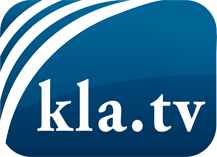 lo que los medios de comunicación no deberían omitir ...poco escuchado – del pueblo para el pueblo ...cada viernes emisiones a las 19:45 horas en www.kla.tv/es¡Vale la pena seguir adelante!Para obtener una suscripción gratuita con noticias mensuales
por correo electrónico, suscríbase a: www.kla.tv/abo-esAviso de seguridad:Lamentablemente, las voces discrepantes siguen siendo censuradas y reprimidas. Mientras no informemos según los intereses e ideologías de la prensa del sistema, debemos esperar siempre que se busquen pretextos para bloquear o perjudicar a Kla.TV.Por lo tanto, ¡conéctese hoy con independencia de Internet!
Haga clic aquí: www.kla.tv/vernetzung&lang=esLicencia:    Licencia Creative Commons con atribución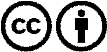 ¡Se desea la distribución y reprocesamiento con atribución! Sin embargo, el material no puede presentarse fuera de contexto.
Con las instituciones financiadas con dinero público está prohibido el uso sin consulta.Las infracciones pueden ser perseguidas.